Создание центра образования цифрового и гуманитарного профилейв МКОУ Есиповская СОШ2 этаж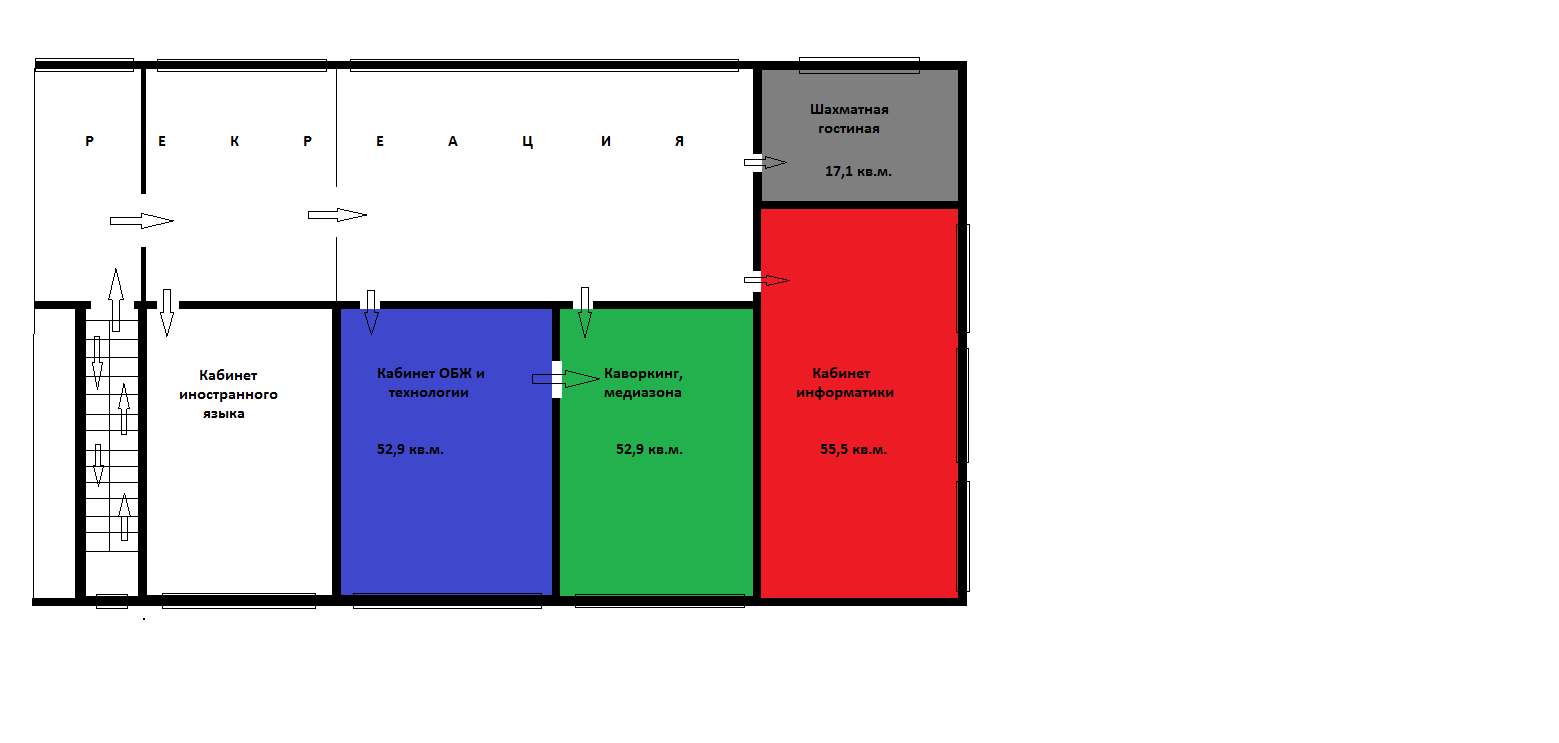 